ИСТОРИЧЕСКАЯ СПРАВКАоб объекте культурного наследияОБЪЕКТ КУЛЬТУРНОГО НАСЛЕДИЯ РЕГИОНАЛЬНОГО ЗНАЧЕНИЯ«Могила Л. Н. Кудрявцева, председателя боевой коллегии по руководству Московским вооруженным восстанием 1905 г.»г.Тула, Всехсвятское кладбище ОБЪЕКТ КУЛЬТУРНОГО НАСЛЕДИЯ РЕГИОНАЛЬНОГО ЗНАЧЕНИЯ«Могила Л. Н. Кудрявцева, председателя боевой коллегии по руководству Московским вооруженным восстанием 1905 г.»г.Тула, Всехсвятское кладбище 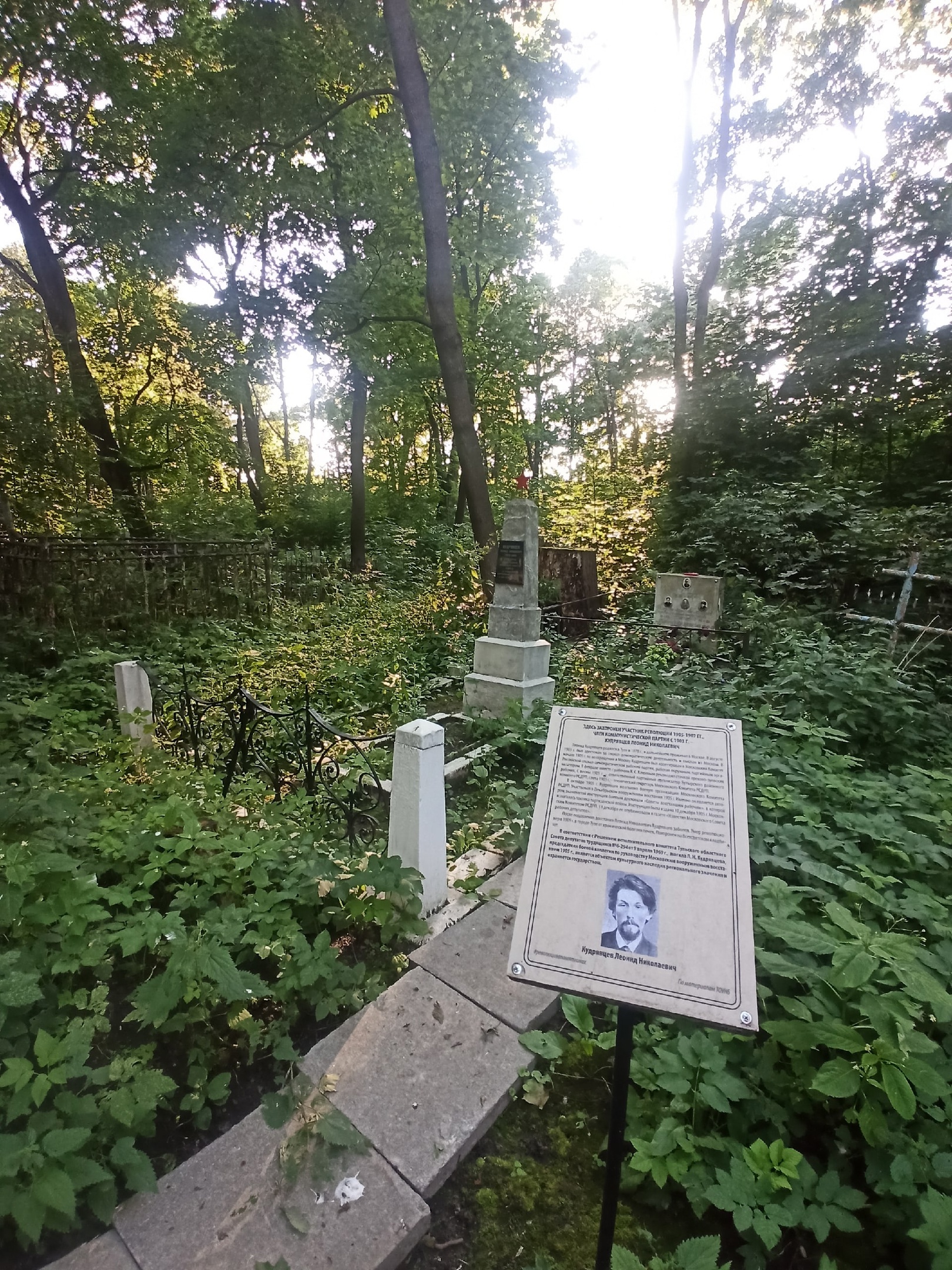 Правовой акт о постановке на государственную охрану:решение исполнительного комитета Тульского областного Совета депутатов трудящихся от 09.04.1969г. №6-294 «Об улучшении постановки дела охраны, эксплуатации и учета памятников истории и культуры»Местоположение (геолокация):  54.182092, 37.609577История создания памятника. События, с которыми он связанРасполагается около северо-западного угла территории кладбища, в отдалении от тропы. Металлическая ограда участка повалена. Надгробие выполнено в форме невысокой стелы из белокаменных блоков, по форме идентичной монументам событий 1905 года, установленных в городе. В верхней части укреплена небольшая плита из черного мрамора с надписью: «Кудрявцев Леонид Николаевич (1878–1909) –Председатель боевой коллегии Московского комитета РСДРП(б) по руководству вооруженным восстанием в 1905 году в Москве».